              ИНФОРМАЦИОННЫЙ БЮЛЛЕТЕНЬ                                                                               25 января 2021 г.   Ищу себе маму!Добрые, отзывчивые жители Кургана и области!Вглядитесь в эти грустные глаза детей, ждущих любовь, ласку и тепло…    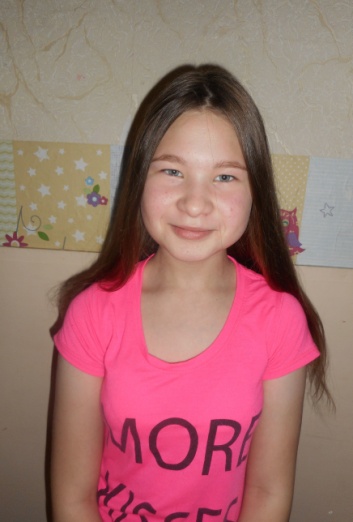 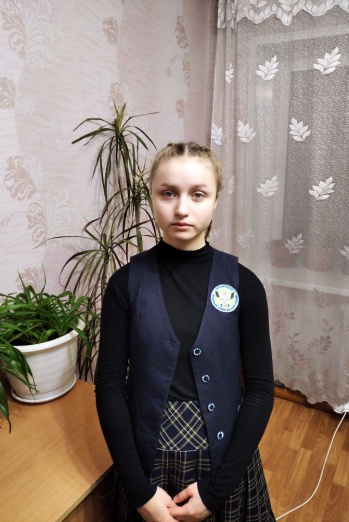 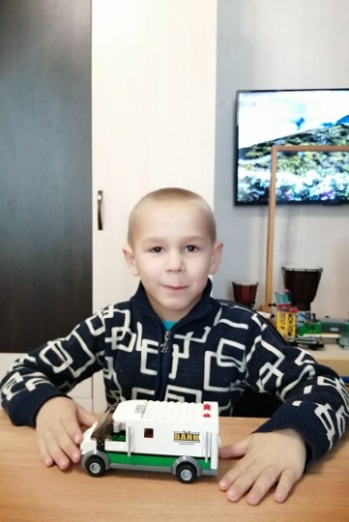 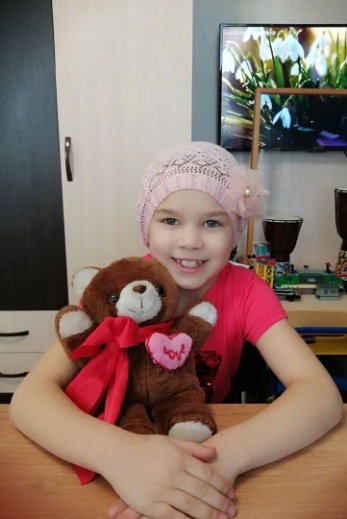 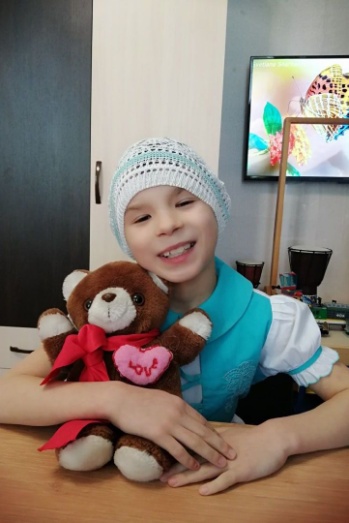 По разным причинам у этих детей нет родителей, нет домашнего очага, который бы защитил и согрел их. Тех, кто готов взять на себя благородную миссию опекуна, попечителя, усыновителя, просим обращаться в Управление социальной защиты населения Курганской области по адресу: г. Курган, ул. Зорге, 39, каб. 10 а, тел. 8(3522) 44-01-15 для уточнения сведений о ребенке и получения информации.                  Диана            Июнь 2007 г.р.    Дружелюбная, спокойная,             ответственная.               Глаза серые,        волосы темно-русые. Имеет незначительные отклонения в состоянии здоровья. Одинокая мать лишена родительских прав.             Дарья             Октябрь 2005 г.р.  Веселая, отзывчивая,           ответственная.     Глаза серые, волосы русые. Имеет незначительные     отклонения в состоянии здоровья.          Родители ограничены          в родительских правах.Ярослав  Август 2014 г.р.         Спокойный, общительный,                        улыбчивый.         Глаза серые, волосы русые.             Не имеет отклонений в                  состоянии здоровья.          Есть сестры: Яна, 2013 г.р.,                  Сандра, 2012 г.р.               Мать не занимается       воспитание ребенка, отец умер.             Яна                                Сандра             Июнь 2013 г.р.                                  Январь 2012 г.р.       Веселая, общительная,                     Общительная, веселая,                    добрая.                                       доброжелательная.   Глаза серые, волосы русые.           Глаза серые, волосы светлые.         Имеет незначительные                      Имеет незначительные     отклонения в состоянии           отклонения в состоянии здоровья.                 здоровья.                              Есть брат Ярослав, 2014 г.р.    Есть брат Ярослав, 2014 г.р.                 и сестра Яна, 2013 г.р.     и сестра Сандра, 2012 г.р.                    Мать не занимается                        Мать не занимается                         воспитанием ребенка,       воспитанием ребенка,                                отец умер.                отец умер.